Signature : Demande/ApplicationDemande/ApplicationDemande/ApplicationDemande/ApplicationCERTIFICAT DE VERIFICATION DES LIVRAISONSDELIVERY VERIFICATION CERTIFICATEExportateur/ExporterExportateur/ExporterExportateur/ExporterSERVICE PUBLIC DE WALLONIEEER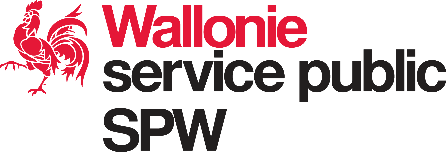 Direction des Licences d’ArmesBoulevard Cauchy, 43-455000 NAMURTél. : +32 (0) 81 237 640Mail : licences.dgo6@spw.wallonie.be Importateur/ImporterImportateur/ImporterImportateur/ImporterC.I.I. correspondant / corresponding I.I.C.N°C.I.I. correspondant / corresponding I.I.C.N°C.I.I. correspondant / corresponding I.I.C.N°Désignation de la marchandise/Description of goodsDésignation de la marchandise/Description of goodsQuantité/QuantityValeur/ValueIl est certifié que l’importateur a prouvé que les marchandises précitées ont été livrées et soumises à la réglementation belge du commerce extérieur.It’s hereby certified that the importer has produced evidence that the goods specified above have been delivered and brought under the belgian foreign trade regulations..Il est certifié que l’importateur a prouvé que les marchandises précitées ont été livrées et soumises à la réglementation belge du commerce extérieur.It’s hereby certified that the importer has produced evidence that the goods specified above have been delivered and brought under the belgian foreign trade regulations..Il est certifié que l’importateur a prouvé que les marchandises précitées ont été livrées et soumises à la réglementation belge du commerce extérieur.It’s hereby certified that the importer has produced evidence that the goods specified above have been delivered and brought under the belgian foreign trade regulations..Il est certifié que l’importateur a prouvé que les marchandises précitées ont été livrées et soumises à la réglementation belge du commerce extérieur.It’s hereby certified that the importer has produced evidence that the goods specified above have been delivered and brought under the belgian foreign trade regulations..Le présent document est seulement valable s’il est dûment autorisé par la DLA This document is valid only when duly authorized by the DLALe présent document est seulement valable s’il est dûment autorisé par la DLA This document is valid only when duly authorized by the DLALe présent document est seulement valable s’il est dûment autorisé par la DLA This document is valid only when duly authorized by the DLALe présent document est seulement valable s’il est dûment autorisé par la DLA This document is valid only when duly authorized by the DLAENGAGEMENT ANNEXE AU C.V.L. (C.I.I. correspondant n°                              )En vue d’obtenir le certificat de vérification des livraisons, le demandeur soumet les documents suivants :document douanier n°facture n°En vue d’obtenir le certificat de vérification des livraisons, le demandeur soumet les documents suivants :document douanier n°facture n°Le demandeur s’engage au cas où la marchandise serait soumise à un contrôle à l’exportation et/ou au transit, d’introduire une demande de licence auprès de la Direction des Licences d’Armes.Le demandeur déclare, enfin, avoir connaissance de la législation relative au contrôle des exportations, des transferts, du courtage, du transit, de l’assistance technique de biens et technologies à double usage  (Règlement (UE) n° 2021/821) et de la législation relative à l’importation, à l’exportation et au transit d’armes, de munitions et de matériel devant servir spécialement à un usage militaire et de la technologie y afférente (loi du 26 mars 2003 modifiant la loi du 5 août 1991 et arrêté royal du 2 avril 2003 modifiant l’arrêté royal du 8 mars 1993).Le demandeur s’engage au cas où la marchandise serait soumise à un contrôle à l’exportation et/ou au transit, d’introduire une demande de licence auprès de la Direction des Licences d’Armes.Le demandeur déclare, enfin, avoir connaissance de la législation relative au contrôle des exportations, des transferts, du courtage, du transit, de l’assistance technique de biens et technologies à double usage  (Règlement (UE) n° 2021/821) et de la législation relative à l’importation, à l’exportation et au transit d’armes, de munitions et de matériel devant servir spécialement à un usage militaire et de la technologie y afférente (loi du 26 mars 2003 modifiant la loi du 5 août 1991 et arrêté royal du 2 avril 2003 modifiant l’arrêté royal du 8 mars 1993).Fait àFait à